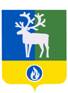 БЕЛОЯРСКИЙ РАЙОНХАНТЫ-МАНСИЙСКИЙ АВТОНОМНЫЙ ОКРУГ - ЮГРАДУМА БЕЛОЯРСКОГО РАЙОНАРЕШЕНИЕот                           2019                                                                                                       № О внесении изменения в решение Думы Белоярского района от 22 октября 2010 года № 84В соответствии с Федеральным законом от 29 сентября 2019 года № 325-ФЗ «О внесении изменений в части первую и вторую Налогового кодекса Российской Федерации» Дума Белоярского района р е ш и л а : 1. Внести в решение Думы Белоярского района от 22 октября 2010 года № 84 «О земельном налоге на межселенной территории Белоярского района» изменение, изложив пункт 4 в следующей редакции:«4. Для налогоплательщиков – организаций, уплачивающих земельный налог в бюджет Белоярского района, отчетными периодами признаются первый квартал, второй квартал и третий квартал календарного года.».2. Опубликовать настоящее решение в газете «Белоярские вести. Официальный выпуск».3. Настоящее решение вступает в силу после его официального опубликования, но  не ранее 1 января 2021 года.    Председатель Думы Белоярского района                                                                С.И.БулычевГлава Белоярского района                                                                                      С.П.Маненков